КОНТРОЛЬНО – СЧЕТНАЯ   ПАЛАТА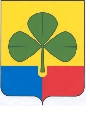 АГАПОВСКОГО МУНИЦИПАЛЬНОГО РАЙОНА 457400  с. Агаповка, ул. Пролетарская, 29А, тел: 2-11-37, 2-14-36          от 20.05.2019 г.                                                                                                                                                  ЗАКЛЮЧЕНИЕ № 31-2019на отчет об исполнении бюджета Агаповского муниципального района за 1 квартал  2019 годаЗаключение на отчет об исполнении бюджета Агаповского муниципального района за 1 квартал 2019 года подготовлено Контрольно-счетной палатой Агаповского муниципального района.            Проверка осуществлялась в соответствии со статьей 264.2 Бюджетного кодекса Российской Федерации, Положением «О контрольно-счетной палате Агаповского муниципального района», Положением о бюджетном процессе в Агаповском муниципальном районе, утвержденным решением Собрания депутатов Агаповского муниципального района от 14.05.2014 г. № 515 (с изменениями и дополнениями).Общая характеристика исполнения бюджетаАгаповского муниципального района за 1 квартал 2019 года.Бюджет Агаповского муниципального района на 2019 год утвержден решением Собрания депутатов Агаповского муниципального района от 21.12.2018г. № 395 «О бюджете Агаповского муниципального района на 2019 год и плановый период 2020 и 2021 годов»: общий объем доходов и расходов бюджета Агаповского муниципального района первоначально утвержден в сумме        1 246 776,89 тыс. рублей.        В течение 1 квартала 2019 года в утвержденный бюджет 3 раза вносились изменения и дополнения. В результате последнего изменения в бюджет, утвержденного решением Собрания депутатов Агаповского муниципального района от 26.04.2019 г. № 427, в результате которых бюджетные назначения на 2019 год:- по доходам составили 1 276 223,47 тыс. рублей;- по расходам составили 1 285 190,68 тыс. рублей;- дефицит составил 8 967,21 тыс. рублей.В проекте Решения Собрания депутатов Агаповского муниципального района «О принятии к сведению отчета об исполнении бюджета Агаповского муниципального района за 1 квартал 2019 года» (далее Проект решения) доходы исполнены в сумме 237 973,38 тыс. рублей, расходы исполнены в сумме 246 059,78 тыс. рублей. Бюджет Агаповского муниципального района за 1 квартал 2019 года по доходам исполнен на 18,65 % от годового плана, по расходам на 19,15 % от годовых бюджетных назначений.При исполнении районного бюджета сложился дефицит, который составил 8 086,40   тыс. рублей.  Таблица 1Динамика показателей бюджета Агаповского муниципального района за 1 квартал 2018 –      1 квартал 2019 годатыс. рублейФактические доходы за 1 квартал 2019 года составили 237 973,38 тыс. рублей, по сравнению с 1 кварталом  2018 года доходы уменьшились  на 7 768,09 тыс. рублей или на 3,16%.Фактические расходы также уменьшились, исполнение бюджета по расходам за 1 квартал 2019 года по сравнению с 1 кварталом 2018 года уменьшились  на 6 022,57 тыс. рублей или на 2,38% и составили 246 059,78 тыс. рублей.При исполнении районного бюджета по завершении 1 квартала 2019 года сложился дефицит в сумме 8 086,40 тыс. рублей. За аналогичный период 2018 года бюджет был исполнен с дефицитом в сумме 6 340,88 тыс. рублей.Источниками финансирования дефицита бюджета за 1 квартал 2019 года является изменение остатков средств на счетах по учету средств бюджета в сумме 8 086,40 тыс. рублей.В течение 1 квартала 2019 года бюджетные кредиты, муниципальные гарантии, муниципальные внутренние заимствования не предоставлялись, муниципальный долг отсутствует.Исполнение доходов бюджета Агаповского муниципального района.             За  1 квартал 2019 года в бюджет Агаповского муниципального района поступило доходов в сумме 237 973,38 тыс. рублей, что составляет 18,65 % от утвержденных бюджетных назначений  в сумме 1 276 223,47 тыс. рублей (приложение № 1 к отчету об исполнении бюджета за 1 квартал  2019 года). Налоговые и неналоговые доходы бюджета Агаповского муниципального района за истекший период исполнены в сумме 81 289,97 тыс. рублей или на 22,05%. В том числе налоговые доходы исполнены на 22,11% и составили 69 216,69 тыс. рублей, неналоговые доходы составили 12 073,28 тыс. рублей, исполнены на 21,76% от плановых назначений на 2019 год.  Безвозмездные поступления исполнены в сумме 156 683,42 тыс. рублей или на 17,26 % от плана по доходам за 2019 год. Поступления налоговых и неналоговых доходов за 1 квартал 2019 года по сравнению с аналогичным периодом 2018 года, возросли на 2,57 % или на 2 041,91 тыс. рублей, налоговые доходы возросли на 4 398,93 тыс. рублей, неналоговые доходы уменьшились  на 2 357,02 тыс. рублей. Основную долю в структуре налоговых доходов занимает налог на доходы физических лиц – 58 255,89 тыс. рублей, удельный вес 84,16 % от всех налоговых доходов.Основную долю в структуре неналоговых доходов составляют доходы от использования имущества – 5 201,80 тыс. рублей или 43,08 % от всех неналоговых доходов.Безвозмездные поступления за 1 квартал 2019 года уменьшились по сравнению с аналогичным периодом 2018 года на 9 810 тыс. рублей и составили 156 683,42 тыс. рублей.Произошло увеличение по доходам за 1 квартал  2019 года по сравнению с 1 кварталом 2018 года по платежам при пользовании природными ресурсами на 794,78 тыс. рублей. Снижение по прочим неналоговым доходам на 79,91 тыс. рублей.                                                                                                                                     Таблица 2Структура доходов бюджета Агаповского муниципального района за 1 квартал 2018 и 1 квартал  2019 годатыс. рублейIII. Исполнение расходов бюджета Агаповского муниципального района.За 1 квартал 2019 года расходы бюджета Агаповского муниципального района составили в сумме 246 059,78 тыс. рублей, что составляет 19,15 % от утвержденных бюджетных назначений          1 285 190,68 тыс. рублей (приложение № 2 и № 3 к отчету об исполнении бюджета за 1 квартал 2019 года). Структура расходов бюджета Агаповского муниципального района отражает социальную направленность.За 1 квартал 2019 года наибольшую долю бюджета заняли расходы социальной сферы по приоритетным направлениям бюджета: раздел 07  «Образование» - 121 411,46 тыс. рублей; раздел 10 «Социальная политика» - 72 530,61 тыс. рублей.Таким образом, удельный вес расходов бюджета, направленных на решение вопросов социального характера: образование, культура, здравоохранение, социальная политика и физическая культура, спорт и молодежная политика за 1 квартал 2019 года составил 84,54 %  (74,71% за 1 квартал 2018 – 209 910,56 тыс. рублей) или 208 043,26  тыс. рублей, что на 1 867,30 тыс. рублей меньше аналогичного периода 2018 года.Показатели фактических расходов бюджета за 1 квартал 2019 года относительно аналогичных показателей 2018 года уменьшились на 34 902,01 тыс. рублей или на 12,42 %.Таблица 3Структура расходов бюджета Агаповского муниципального района за 1 квартал 2018 и 1 квартал 2019 годатыс. рублейМежбюджетные трансферты, предоставляемые бюджетам сельских поселений из районного бюджета, составили за 1 квартал 2019 года 24 399 230,41 рублей (с учетом показателей других разделов)  или 94% от аналогичного периода 2018 г.IV. Расходование средств резервного фонда Администрации Агаповского муниципального района.В соответствии с решением от 21.12.2018г. № 395 «О бюджете Агаповского муниципального района на 2019 год и плановый период 2020 и 2021 годов» (с изменениями от 26.04.2019 № 427) и  Порядком использования бюджетных ассигнований резервного фонда администрации Агаповского муниципального района, утвержденного Постановлением Администрации Агаповского муниципального района № 41 от 25.01.2016 года, средства резервного фонда используются на финансирование непредвиденных расходов, не запланированных в бюджете Агаповского муниципального района на соответствующий финансовый год и не имеющие регулярного характера расходы. В бюджете Агаповского муниципального района на 2019 год резервный фонд запланирован в сумме 2 000,00 тыс. рублей. В ходе исполнения бюджета за 1 квартал 2019 года средства резервного фонда Администрации Агаповского муниципального района были использованы в сумме 411,92 тыс. рублей. Остаток резервного фонда по состоянию на 01.04.2019 года составил 1 588,07 тыс. рублей.Выводы По результатам внешней проверки отчета об исполнении бюджета Агаповского муниципального района за 1 квартал 2019 года Контрольно-счетная палата считает, что представленный отчет об исполнении бюджета Агаповского муниципального района за 1 квартал 2019 года в целом соответствует нормам действующего бюджетного законодательства. Бюджет Агаповского муниципального района социально ориентирован – 84,54 % расходной части бюджета.Доходы исполнены в сумме 237 973,40 тыс. рублей, расходы исполнены в сумме 246 059,78 тыс. рублей, с превышением расходов над доходами в сумме 8 086,40 тыс. рублей (дефицит).Уровень исполнения бюджета по доходам составляет 18,65 % от утвержденных годовых бюджетных назначений. 		 Уровень исполнения бюджета по расходам составляет 19,15% от утвержденных годовых бюджетных назначений.На основании  вышеизложенного, Контрольно-счетная палата предлагает Собранию депутатов Агаповского муниципального района принять к сведению отчет об исполнении бюджета Агаповского муниципального района за 1 квартал 2019 года.  Председатель Контрольно-счетной палаты                                                         Г.К. Тихонова Показатели бюджетаУточненный план на 2018г.Факт за1 квартал 2018г.     % исполнения плана 2018 г.Уточненный план на 2019г.Факт за1 квартал 2019г.     % исполнения плана 2019 г.Показатели бюджетаУточненный план на 2018г.Факт за1 квартал 2018г.     % исполнения плана 2018 г.Уточненный план на 2019г.Факт за1 квартал 2019г.     % исполнения плана 2019 г.Показатели бюджетаУточненный план на 2018г.Факт за1 квартал 2018г.     % исполнения плана 2018 г.Уточненный план на 2019г.Факт за1 квартал 2019г.     % исполнения плана 2019 г.Уточненный план на 2018г.Факт за1 квартал 2018г.     % исполнения плана 2018 г.Уточненный план на 2019г.Факт за1 квартал 2019г.     % исполнения плана 2019 г.Показатели доходов бюджета1 258 216,71245 741,4719,531 276 223,47237 973,3818,65Показатели расходов бюджета1 265 958,96252 082,3519,911 285 190,68246 059,7819,15+Профицит / -дефицит-7 742,25-6 340,8881,90- 8 967,21-8 086,4090,18Наименование показателя2018201820182019 год2019 год2019 годОтклонение факт 1кв. 2019 г. от факт 1 кв 2019гНаименование показателя2018201820182019 год2019 год2019 годОтклонение факт 1кв. 2019 г. от факт 1 кв 2019гНаименование показателяУточненный план на 2018г.Факт за1 квартал 2018г.     % исполнения плана 2018 г.Уточненный план на 2019г.Факт за1 квартал 2019г.     % исполнения плана 2019 г.Отклонение факт 1кв. 2019 г. от факт 1 кв 2019гНалоговые доходы281 459,74 64 817,76 23,03%313 074,45 69 216,69 22,11%4 398,94Налог на доходы физических лиц 242 102,30  53 059,80 21,92% 270 227,59 58 255,89 21,56%5 196,09Акцизы по подакцизным товарам 15 494,94  3 587,81 23,15% 16 329,66 4 499,76 27,56%911,95Налог на совокупный доход 13 948,90  5 290,07 37,92% 14 766,70 3 994,80 27,05%-1 295,26Налоги, сборы и регулярные платежи за пользование недрами 1 968,30  527,26 26,79% 2 808,90 508,07 18,09%-19,19Государственная пошлина 7 945,30  2 352,79 29,61% 8 941,60 1 958,17 21,90%-394,62Неналоговые доходы 52 374,30  14 430,30 27,55% 55 486,19 12 073,28 21,76%-2 357,02Доходы от использования имущества 25 835,30  8 371,81 32,40% 30 447,70 5 201,80 17,08%-3 170,01Платежи при пользовании природными ресурсами 5 087,50   94,60 1,86% 4 476,00 889,38 19,87%794,78Доходы от оказания платных услуг 16 437,00  4 082,17 24,84% 16 686,00 4 509,82 27,03%427,65Доходы от продажи материальных и нематериальных активов 3 181,50  1 690,28 53,13% 2 136,99 1 291,74 60,45%-398,54Штрафные санкции 1 833,00  441,22 24,07% 1 739,50 350,41 20,14%-90,81Прочие неналоговые доходы--249,78---169,87-79,91Безвозмездные поступления 924 382,67 166 581,05 18,02% 907 662,83 156 683,42 17,26%-9 809,99Итого доходов:1 258 216,71 245 741,47 19,53%1 276 223,47 237 973,38 18,65%-7 768,07Раздел Наименование показателя2018201820182019 год2019 год2019 годОтклонение факт 1кв. 2019 г. от факт 1 кв 2018гРаздел Наименование показателя2018201820182019 год2019 год2019 годОтклонение факт 1кв. 2019 г. от факт 1 кв 2018гРаздел Наименование показателяУточненный план на 2018г.Факт за1 квартал 2018г.     % исполнения плана 2018 г.Уточненный план на 2019г.Факт за1 квартал 2019г.     % исполнения плана 2019 г.Отклонение факт 1кв. 2019 г. от факт 1 кв 2018гРаздел Наименование показателяУточненный план на 2018г.Факт за1 квартал 2018г.     % исполнения плана 2018 г.Уточненный план на 2019г.Факт за1 квартал 2019г.     % исполнения плана 2019 г.(+, -)Раздел Наименование показателяУточненный план на 2018г.Факт за1 квартал 2018г.     % исполнения плана 2018 г.Уточненный план на 2019г.Факт за1 квартал 2019г.     % исполнения плана 2019 г.1Общегосударственные вопросы68 429,1113 308,4919,469 590,4210 481,6015,1-2 826,892Национальная оборона1 662,20415,5625,01 839,50459,8725,0044,313Национальная безопасность и правоохранительная деятельность4 797,26675,7214,15 305,271 008,8019,02333,084Национальная экономика41 429,614 423,8910,726 643,792 861,0210,74-1 562,875Жилищно-коммунальное хозяйство73 926,323 704,375,059 844,265 693,249,511 988,876Образование588 426,13118 666,6720,2637 189,56121 411,4619,052 744,797Культура, кинематография71 398,1911 578,6416,267 660,1911 136,6216,46-442,028Здравоохранение24 014,942 462,9010,38 793,091 942,7822,09-520,129Социальная политика310 261,3175 635,1524,4319 642,5372 530,6122,69-3 104,5410Физическая культура и спорт11 637,041 567,2013,56 324,241 021,7916,16-545,4111Межбюджетные трансферты63 865,9948 523,2076,082 357,8317 511,9921,26-31 011,21Итого расходов:1 259 848,10280 961,7922,31 285 190,68246 059,7819,15-34 902,01